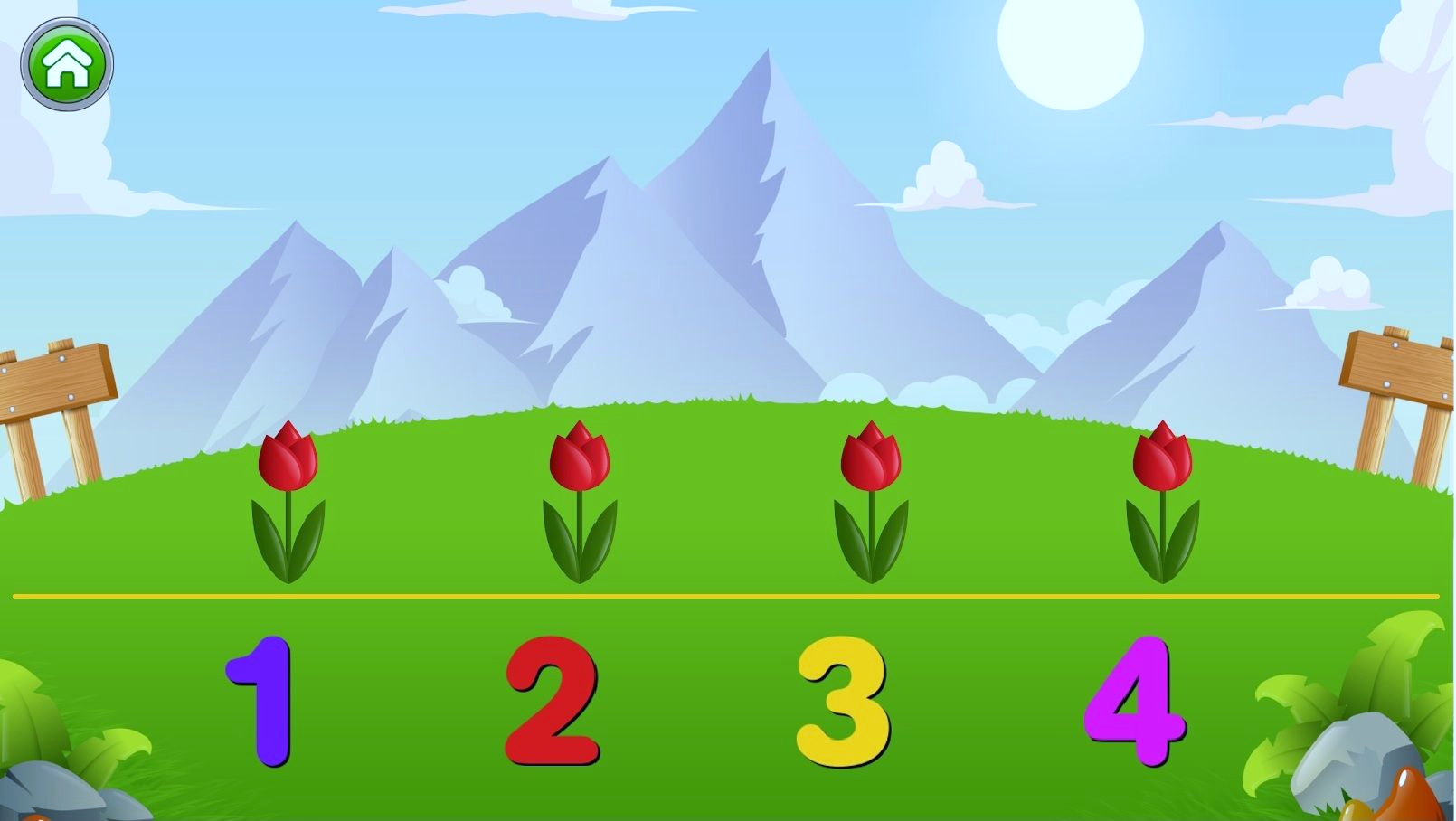 PRESENTACIÓNAyudas hipermediáles dinámicas (AHD) para la interpretación de los diferentes tipos de intervalos en la recta realLa AHD es una herramienta pedagógica innovadora, basada el uso de recursos multimedia para la integración de TIC en procesos pedagógicos.Se denomina Ayuda Hipermedial Dinámica porque cuenta con un sistema dotado de la hipertextualidad que permite la navegar por cada uno de sus componentes, así, dando clics sobre los hipervínculos que encontramos explorando las diferentes rutas de aprendizaje, así se logra acceder a ayudas, actividades, recursos, juegos o direcciones web que el docente  cuidadosamente ha seleccionado para el aprendizaje. La estructura de la AHD presentada en este trabajo, fue diseñada en un esquema de mapa conceptual elaborada en el programa CmapTools, por su versatilidad, ya que puede ajustarse de acuerdo a las necesidades educativas del contexto y por   la oportunidad de poder actualizase modificarse y ofrecer opciones de transversalidad entre las áreas.Contenido de la herramienta. La aplicación se constituye de la siguiente forma:PrologoIlustración del tema a tratar. Trabajo de pre-conceptualización.TEMAS EN LA APLICACIÓNEn el trabajo con intervalos que aparece en la aplicación se proponen cuatro regiones, que de alguna forma tienen un fin específico, donde se pretende dar mayor claridad al trabajo.La región 1 (color verde). Trabaja temas relacionados con conceptos previos.La región 2 (color azul). En este punto se desarrollan actividades, las cuales se consideran dentro de un nivel elemental.La región 3 (color morado). Desarrolla el concepto de una forma más puntual, por lo tanto se clasifica como un nivel básico.La región 4 (color rosa). Aparecen actividades donde se profundiza un poco en el tema, donde se podemos hablar de contenidos más avanzados.La AHD dispone de una estructura comunicativa que va desde recursos para identificar su forma de manejo e interacción con la aplicación como son los preliminares (ubicados en la parte superior derecha) Presentación, contenido, roles, Instrucciones y normas; hasta los aportes y opiniones que los estudiantes manifiesten acerca de ella misma como de las formas de aprender contenido específico. Una AHD cuenta con un sistema de evaluación que está compuesto por cinco escenariosEl primero de ellos es el que determina el estado inicial del estudiante, es decir, valora los conocimientos previos, para determinar las posibilidades de ajustar rutas y actividades a la situación particular. El segundo da cuenta de los avances del aprendiz por sí mismo, es decir, es un sistema de autoevaluación permanente que informa sobre los progresos obtenidos.El tercero está relacionado con la valoración que hace el estudiante de la funcionalidad, de la pertinencia y de la calidad de cada uno de los componentes de la AHD para el proceso de aprendizaje. El cuarto tiene que ver con lo que hace el docente a la hora de desarrollar la clase, siendo muy preciso en sus instrucciones para que el estudiante asuma su rol de actor principal.